РЕШЕНИЕ   19.03.2020                                                                                        № 160О внесении изменений и дополнений в решение Совета депутатов № 152  от 30.12.2019  «О бюджете муниципального образования Заглядинский сельсовет на 2020 год и плановый период 2021-2022гг»        В соответствии с Федеральным законом № 131 «Об общих принципах организации местного самоуправления в Российской Федерации», Федеральным законом «О бюджетной классификации Российской Федерации», со ст. 5 Устава муниципального образования Заглядинский сельсовет, руководствуясь ст.19 Положения о бюджетном процессе в муниципальном образовании Заглядинский сельсовет Совет депутатов решил:     1.Внести в решение № 152  от 30.12.2019 «О бюджете муниципального образования Заглядинский сельсовет на 2020 год и плановый период 2021-2022 годов» следующие изменения и дополнения: 1.1.В статье 1 сочетание «прогнозирующий общий объем доходов на 2020г в сумме 26925,2 тыс.рублей» заменить «прогнозирующий общий объем доходов  на 2020 г в сумме 30462,67 тыс.рублей»,«общий объем текущих расходов местного бюджета на 2019 год в сумме 26925,2 тыс.рублей» заменить «общий объем текущих расходов местного бюджета на 2019 год в сумме  30562,67 тыс.рублей»1.2.В приложение 3 «Объем поступлений доходов по основным источникам» внести следующие изменения1.3 .В приложение 6 «Распределение расходов местного бюджета по разделам, подразделам, целевым статьям расходов функциональной классификации расходов Российской Федерации» внести следующие изменения: 1.4.В приложение 7 « Распределение расходов бюджета по ведомственной классификации расходов бюджетов Российской Федерации» внести следующие изменения и дополнительно учесть:1.5 приложение № 8 «РАСПРЕДЕЛЕНИЕ БЮДЖЕТНЫХ АССИГНОВАНИЙ БЮДЖЕТА МУНИЦИПАЛЬНОГО ОБРАЗОВАНИЯ ЗАГЛЯДИНСКИЙ СЕЛЬСОВЕТ           ПО РАЗДЕЛАМ, ПОДРАЗДЕЛАМ, ЦЕЛЕВЫМ СТАТЬЯМ (МУНИЦИПАЛЬНЫМ ПРОГРАММАМ И НЕПРОГРАММНЫМ НАПРАВЛЕНИЯМ ДЕЯТЕЛЬНОСТИ), ГРУППАМ И ПОДГРУППАМ ВИДОВ РАСХОДОВ КЛАССИФИКАЦИИ РАСХОДОВ НА 2017-2019 ГОДЫ» внести следующие изменения:1.6 В приложение № 9 «РАСПРЕДЕЛЕНИЕ БЮДЖЕТНЫХ АССИГНОВАНИЙ муниципального образования Заглядинский сельсовет ПО ЦЕЛЕВЫМ СТАТЬЯМ (МУНИЦИПАЛЬНЫМ ПРОГРАММАМ И НЕПРОГРАММНЫМ НАПРАВЛЕНИЯМ ДЕЯТЕЛЬНОСТИ), РАЗДЕЛАМ, ПОДРАЗДЕЛАМ, ГРУППАМ И ПОДГРУППАМ ВИДОВ РАСХОДОВ КЛАССИФИКАЦИИ РАСХОДОВ  на 2017-2019 годы» внести следующие изменения:2. Настоящее решение вступает в силу после  обнародования.Глава муниципального образования-председатель  Совета  депутатов                                                Э.Н.Гарейшин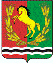 СОВЕТ     ДЕПУТАТОВМУНИЦИПАЛЬНОГО   ОБРАЗОВАНИЯ    ЗАГЛЯДИНСКИЙ СЕЛЬСОВЕТАСЕКЕЕВСКОГО РАЙОНА    ОРЕНБУРГСКОЙ ОБЛАСТИКод бюджетной классификации Российской ФедерацииНаименование доходов Сумма (тыс.руб)Плановые назначения с учетом изменений000 01 05 000000 0000 000Изменение остатка средств на счетах по учету средств бюджетов+100,091620225519100000150Субсидии бюджетам поселений на поддержку отрасли культуры+3537,473537,47ИТОГО+3637,4730462,67КодНаименование разделов и подразделовСумма (тыс.руб)Плановые назначения по бюджету с учетом изменений0100Общегосударственные вопросы+1001801,20104Функционирование Правительства Российской Федерации, высших органов исполнительной власти субьектов Российской Федерации, местных администраций+1001801,20800Культура, кинематография+3537,475427,870801Культура +3537,475427,87ИТОГО3637,4730562,67НаименованиеВедомствоРаз-делПод-раз-делЦелеваястатьяВид рас-ходовСуммаПлановые назначена по бюджету с учетом измененийАдминистрация МО Заглядинский сельсовет91600000000000000000+3637,4730562,67Общегосударственные вопросы91601+1001801,2Функционирование Правительства Российской Федерации, высших органов исполнительной власти субъектов Российской Федерации, местных администраций9160104+1001801,2Муниципальная программа «Реализация муниципальной политики в муниципальном образовании Заглядинский сельсовет на 2019-2023 годы»91601042200000000+1001801,2Подпрограмма «Осуществление финансово-хозяйственного, организационно-технического, правового, документационного, аналитического и информационного обеспечения исполнения полномочий главы муниципального образования и администрации91601042210000000+1001801,2Основное мероприятие «Обеспечение деятельности аппарата управления администрации»91601042210100000+1001801,2Центральный аппарат91601042210110020+1001801,2Иные закупки товаров, работ и услуг для обеспечения государственных (муниципальных) нужд91601042210110020240+100859,9Культура, кинематография91608+3537,475427,87Культура 9160801+3537,475427,87Муниципальная подпрограмма «Развитие культуры муниципального образования Заглядинский сельсовет на 2019-2023 годы»91608012040000000+3537,475427,87Основное мероприятие «Региональный проект «Культурная среда»9160801204А100000+3537,473537,47Государственная поддержка отрасли культуры9160801204А155190+3537,473537,47Иные закупки товаров, работ и услуг для обеспечения государственных (муниципальных) нужд9160801204А155190240+3537,473537,47НаименованиеРазделПодразделЦелевая статья расходовВид расходовСумма 2020 Плановые назначения по бюджету с учетом изменОбщегосударственные вопросы01+1001801,2Функционирование Правительства Российской Федерации, высших органов исполнительной власти субъектов Российской Федерации, местных администраций0104+1001801,2Муниципальная программа «Реализация муниципальной политики в муниципальном образовании Заглядинский сельсовет на 2019-2023 годы»01042200000000+1001801,2Подпрограмма «Осуществление финансово-хозяйственного, организационно-технического, правового, документационного, аналитического и информационного обеспечения исполнения полномочий главы муниципального образования и администрации01042210000000+1001801,2Основное мероприятие «Обеспечение деятельности аппарата управления администрации»01042210100000+1001801,2Центральный аппарат01042210110020+1001801,2Иные закупки товаров, работ и услуг для обеспечения государственных (муниципальных) нужд01042210110020240+100859,9Культура, кинематография08+3537,475427,87Культура 0801+3537,475427,87Муниципальная подпрограмма «Развитие культуры муниципального образования Заглядинский сельсовет на 2019-2023 годы»08012040000000+3537,475427,87Основное мероприятие «Региональный проект «Культурная среда»0801204А100000+3537,473537,47Государственная поддержка отрасли культуры0801204А155190+3537,473537,47Иные закупки товаров, работ и услуг для обеспечения государственных (муниципальных) нужд0801204А155190240+3537,473537,47НаименованиеЦелевая статья расходовРазделПодразделВид рас-ходовСумма 2020 Плановые назначена по бюджету с учетом измененийМуниципальная программа «Реализация муниципальной политики в муниципальном образовании Заглядинский сельсовет на 2019-2023 годы»22000000000104+1001801,2Подпрограмма «Осуществление финансово-хозяйственного, организационно-технического, правового, документационного, аналитического и информационного обеспечения исполнения полномочий главы муниципального образования и администрации22100000000104+1001801,2Основное мероприятие «Обеспечение деятельности аппарата управления администрации»22101000000104+1001801,2Центральный аппарат22101100200104+1001801,2Иные закупки товаров, работ и услуг для обеспечения государственных (муниципальных) нужд22101100200104240+100859,9Муниципальная подпрограмма «Развитие культуры муниципального образования Заглядинский сельсовет на 2019-2023 годы»20400000000801+3537,475427,87Основное мероприятие «Региональный проект «Культурная среда»204А1000000801+3537,473537,47Государственная поддержка отрасли культуры204А1551900801+3537,473537,47Иные закупки товаров, работ и услуг для обеспечения государственных (муниципальных) нужд204А1551900801240+3537,473537,47